№ 68	от 16 октября 2023 г.О внесении изменений в  Порядок и размеры возмещения расходов, связанных со служебными командировками в Семисолинской сельской администрации, утвержденный постановлением Семисолинской сельской администрации  № 53 от 30.06.2022 годаВ соответствии с Постановлением Правительства Российской Федерации от 1 марта 2023 года № 329 «О внесении изменения в пункт 7 Положения об особенностях направления работников в служебные командировки», Федеральным законом от 6 октября 2003 г. №131-ФЗ «Об общих принципах организации местного самоуправления в Российской Федерации, Уставом Семисолинского сельского поселения Семисолинская сельская администрация постановляет:1.Внести в  Порядок и размеры возмещения расходов, связанных со служебными командировками в Семисолинской сельской администрации, утвержденный постановлением Семисолинской сельской администрации  № 53 от 30.06.2022 года (далее – Порядок),  следующее изменение:- абзац шестой пункта 4 Порядка изложить в следующей редакции:«В случае отсутствия проездных документов фактический срок пребывания работника администрации в служебной командировке подтверждается документами по найму жилого помещения в месте командирования. При проживании в гостинице указанный срок пребывания подтверждается договором, кассовым чеком или документом, оформленным на бланке строгой отчетности, содержащим сведения, предусмотренные Правилами предоставления гостиничных услуг в Российской Федерации, утвержденными постановлением Правительства Российской Федерации от 18 ноября 2020 г. N 1853.».2. Настоящее постановление вступает в силу после его официального обнародования.Глава Семисолинской сельской администрации                              В.В.КонстантиновРОССИЙ ФЕДЕРАЦИЙМАРИЙ ЭЛ РЕСПУБЛИКАМОРКО МУНИЦИПАЛЬНЫЙ РАЙОНЫНСЕМИСОЛА  ЯЛЫСЕАДМИНИСТРАЦИЙПУНЧАЛ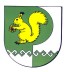 РОССИЙСКАЯ ФЕДЕРАЦИЯРЕСПУБЛИКА МАРИЙ ЭЛМОРКИНСКИЙМУНИЦИПАЛЬНЫЙ РАЙОН СЕМИСОЛИНСКАЯ СЕЛЬСКАЯ АДМИНИСТРАЦИЯПОСТАНОВЛЕНИЕ